Publicado en  el 02/02/2017 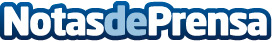 Las neuronas inhibidoras del cerebro están reguladas por la molécula de la Neuregulina-3La Neuregulina-3 controla la formación de los circuitos inhibitorios de la corteza cerebral.  Variaciones en el gen de esta molécula se asocian a enfermedades psiquiátricas como la esquizofrenia
Datos de contacto:Nota de prensa publicada en: https://www.notasdeprensa.es/las-neuronas-inhibidoras-del-cerebro-estan Categorias: Medicina Industria Farmacéutica Medicina alternativa Otras ciencias http://www.notasdeprensa.es